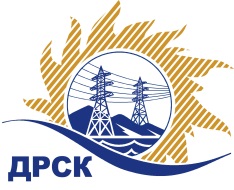 Акционерное Общество«Дальневосточная распределительная сетевая  компания»Протокол заседания Закупочной комиссии по вскрытию поступивших конвертовг. БлаговещенскСпособ и предмет закупки: открытый электронный запрос предложений: «Электролаборатория на базе грузового автомобиля 4х4» для нужд филиала АО «ДРСК» «Южно-Якутские электрические сети» Закупка № 2681	Планируемая стоимость закупки в соответствии с ГКПЗ: 5 400 000,00 руб. без учета НДС.ПРИСУТСТВОВАЛИ:Три член постоянно действующей Закупочной комиссии АО «ДРСК» 2 уровняИнформация о результатах вскрытия конвертов:В ходе проведения запроса предложений было получено 2 (две) заявки, конверты с которыми были размещены в электронном виде на Торговой площадке Системы www.b2b-energo.ru.Вскрытие конвертов было осуществлено в электронном сейфе организатора запроса предложений на Торговой площадке Системы www.b2b-energo.ru автоматически.Дата и время начала процедуры вскрытия конвертов с предложениями участников:08:00   01.11.2016Место проведения процедуры вскрытия конвертов с предложениями участников:Торговая площадка Системы www.b2b-energo.ruВ конвертах обнаружены предложения следующих участников запроса предложений:Ответственный секретарь Закупочной комиссии 2 уровня АО «ДРСК»	Т.В. ЧелышеваТерёшкина Г.М.(4162)397-260	№ 765/МТПиР-В01.11.2016г.№Наименование участника и его адресПредмет заявки на участие в запросе предложений1"Ярославский ЭМЗ" (150029, г. Ярославль, Промзона, ул. Декабристов, 14)Заявка, подана 28.10.2016 в 15:54
Цена: 6 300 000,00 руб. (цена без НДС: 5 338 983,05 руб.)2ООО "Русконтроль" (Россия, г. Москва, 115088, ул. Угрешская, д. 2, стр. 2, оф. 304)Заявка, подана 28.10.2016 в 17:05
Цена: 6 320 000,00 руб. (цена без НДС: 5 355 932,20 руб.)